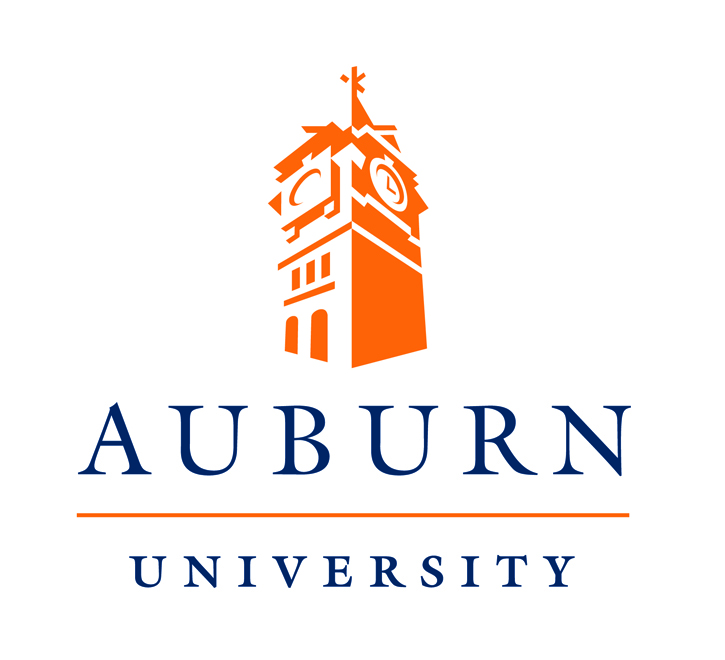 Trades Overall Performance: Exceeds All Expectations Significantly and consistently exceeds all goals and expectation(s) by producing a high quality and quantity of work that is above and beyond the requirements and expectations of the role.Results add value beyond the scope of the current role consistently benefiting the faculty, department and/or university.Excels at all core leadership competencies and is seen as a model of exceptional leadership behavior.Demonstrates a thorough understanding of the university’s vision and has fundamental and significant impact on the alignment of the department objectives with this vision.Exerts a major positive influence on management practices, operating procedures and/or program implementation contributing to university performance, goal attainment and/or recognition.Demonstrates exceptional in-depth knowledge of their job functions/duties and is highly recognized by others within the University community or within their area of expertise as an expert in their area of work.Exhibits model behavior that exemplifies the values and qualities of the university and is worthy of emulation by supervisors/staff members.Meets Expectations while Exceeding Several Achieved and frequently exceeded job expectations, goals and objectives through concerted effort and according to plan.Work is of above average quality in all significant areas of responsibility.Results add value beyond the scope of the current role or area, benefiting the faculty, department and/or university.Demonstrates a high level of competence on all core leadership competencies.Produces a high quality and/or volume of work that exceeds the expectations of the job.Demonstrates the ability to take on responsibility above and beyond their assigned duties with a high level of success.Carries out regular duties while also handling difficult assignments outside the usual scope of their role.Undertakes additional job functions/duties, through their own initiative, that enhance the performance of their team, and/or department.Requires little supervision.Exhibits model behavior that exemplifies the values and qualities of the university.Meets ExpectationsDemonstrates consistent and satisfactory performance in all aspects of the job.Effectively applies skills and knowledge to consistently achieve performance expectations.Work is competent in all significant areas of responsibility.Met job expectations, goals and objectives.Possesses knowledge, skills and behaviors to perform their duties successfully.Is self-motivated and requires average to minimal supervision.Consistently exhibits behavior that exemplifies the values of the university.Meets Most Expectations / Developing in RoleMet most but not all of the expectations and job requirements. Improvement is necessary in some parts of the job.May be new to job requiring additional time to become a strong performer in all aspects of the role as outlined in the job profile.Some competencies require improvement or more time on the job.Some goals and objectives have been met; may require some close supervision to achieve all objectives.Possesses competence and knowledge for some but not all job functions.On the job and/or formal training is still required to develop full competence or achieve satisfactory outcomes for some job tasks and goals.Does Not Meet ExpectationsDoes not meet the expectations and job requirements of the role. Improvement is needed in most aspects of the job.Most goals and objectives have not been met.Most core competencies have not been demonstrated or require significant improvement.Did not demonstrate the competence and knowledge required to perform their job functions/duties.Their work consistently needs revision or adjustments to meet a minimal success levelRequires close supervision due to low performance or skill level.
5 Point Scale/Range:5 = 4.49 – 5.04 = 3.9 – 4.483 = 3.0 – 3.892 = 2.0 – 2.991= 1.0 – 1.99